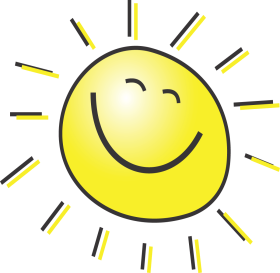 MondayTuesdayWednesdayThursdayFridayPOOL OPEN 1-3 p.m.SaturdayHappy Canada Day 2018111:00 Catholic Rosary Prayer11:15 Catholic Communion1-3 Pool open2:00 Documentary-Ch 692:00 Movie Canada Theatre Room 2:00 Ecumenical Service with Rev Gratton 5-7 p.m. Bob and Don entertain on the patioBBQ SupperF2  STAT HOLIDAYFOOTCARE NURSE IN10:00 Catholic Rosary-chapel 10:30 Chair  Exercises 3rd fl11:00 Chair  Exercises 3rd fl1-3 Pool open2:30 Movie “ The Three Stooges” Theatre Room 3:00-&3:30  Ice Cream3:30 Shannon Singalong-3rd fl39:00 Manicures/ Yazmin 9:30 Mary Cook Stories/ Fran-Chapel10:00 Balance Class- 3rd10:30 Brain Games-1st fl floor11:15 Wellness Class-3rd 1-3 Pool open2:00 Bingo 1st fl3:15 Lemonade Cart2:30 AQUAFIT 49:15 Shopping at  Billings Bridge9:30 Chair  Exercises 3rd fl 10:00 Chair  Exercises 3rd f10:30 3rd  Floor Activities1-3 Pool open1:30 Bus to Nowhere2:00 Art Group 3rd  floor6:00 Euchre with Liz59:15  Reminiscence -Bdrm10:00 Balance Class-3rd 10:00 Anna’s Travelling Gifts-1st fl10:45 Roman Catholic Mass 11:15 Wellness Class-3rd12:15 Paul’s Boat LinesCost $24 1-3 Pool open2:00 Bingo-1st3:00 Food Committee Meeting 3:00 Bridge3:30 You Be The Judge- Boardroom69:15 Manotick Shopping 9:30  Chair  Exercises 3rd fl10:00 Chair  Exercises 3rd fl 1-3 Pool open2:00 Romance Movie- Ch 692:00 Social Hour & Entertainment with Margie Bruce and Friends3:30 Let’s play pool- 1st fl710:15 Bingo-1st floor11:00 Tai Chi-3rd fl 1-3 Pool open2:00 Classic Movie Ch 692:00 Movie- “ Lawrence Welk 3 classic episodes ” Theatre RoomMarketing8 9:15 Knitting Group- self run 3rd fl10:15 Giant Crossword Puzzle-1st fl 11:00 Catholic Rosary Prayer11:15 Catholic Communion1-3 Pool open2:00 Documentary-Ch 692:00 Movie “Lawrence Welk’s TV Treasures “ Theatre Room 2:00 Ecumenical Service with Rev Gratton910:00 Catholic Rosary-chapel	10:30 Chair  Exercises 3rd fl11:00 Chair  Exercises 3rd fl1-3 Pool open2:00 Bingo2:30 Movie “Red Skelton’s Classics” Theatre Room 3:00-&3:30  Ice Cream6:30 Horticultural Society Visit Gardens1010:00 Balance Class- 3rd10:30 Brain Games-1st fl floor11:15 Wellness Class-3rd 1-3 Pool open2:00 Bingo2:00 Great British Castles- Ch 692:00 Bingo2:30 AQUAFIT 3:15 Lemonade Cart 3:30 Shuffleboard-1st fl119:15 Shopping at  Barrhaven- Ron9:30 Chair  Exercises 3rd fl 10:00 Chair  Exercises 3rd f10:30 3rd  Floor Activities2:00 Art Group 3rd  floor1-3 Pool open3:00 DaWen Photo presents Across Canada Travels- Theatre Room6:00 Euchre with Liz129:15  Reminiscence -Bdrm10:00 Balance Class-3rd 11:15 Wellness Class-3rd1-3 Pool open2:00 Bingo-1st 3:00 Bridge3:00 Spelling bee- Boardroom139:00 Walking Club meet on patio9:15 Manotick Shopping 9:30  Chair  Exercises 3rd fl10:00 Chair  Exercises 3rd fl10:30 Giant Crossword-3rd fl1-3 Pool open2:00 Romance Movie- Ch 692:00  Social Hour and Entertainment with Stanley Frank3:30 Let’s play pool- 1st fl1410:15 Bingo-1st  floor 11:00 Tai Chi-3rd fl 1-3 Pool open2:00 Classic Movie Ch 692:00 Movie “ Lawrence Welk New Talent Show”Theatre Room3:30 Stick to the Rhythm with Rozsa-3rd floorA159:15 Knitting Group- self run 3rd fl10 :15 Giant Crossword Puzzle-1st fl 11:00 Catholic Rosary Prayer11:15 Catholic Communion1-3 Pool open2:00 Movie- “Hello Dolly” Theatre Room 2:00 Ecumenical Service with Bob CainesA16FOOTCARE NURSE 10:00 Catholic Rosary-chapel10:30 Chair  Exercises 3rd fl11:00 Chair  Exercises 3rd fl1-3 Pool open1:30 Bingo 1st fl2:30 Movie “ The Thrill Of It All” Theatre Room2:30 Guest Speaker “Aging backwards by Amanda” 3:00-&3:30  Ice Cream179:00 Manicures/ Yazmin 10:00 Balance Class10:30 Brain Games11:15 Wellness Class1-3 Pool open2:00 Bingo 1st fl2:30 AQUAFIT 3:15  Lemonade Cart 3:30 Shuffleboard-1st fl189:15 Shopping at  Kemptville9:30 Chair  Exercises 3rd fl10:00 Chair  Exercises 3rd f10:30 3rd floor Activities1-3 Pool open2:00 Art Group 3rd floor3:00 George plays Piano- 3rd floor 4:15 Living Wish Video-1st floor6:00 Euchre with Liz199:15  Reminiscence -Bdrm10:00 Balance Class-3rd 10:45 Roman Catholic Mass 11:15 Wellness Class-3rd1-3 Pool open2:00 Bingo-1st3:00 Bridge 3:15 Latin Chair Dancing-3rd fl209:00 Walking Club meet on patio9:15 Manotick Shopping 9:30  Chair  Exercises 3rd fl10:00 Chair  Exercises 3rd fl 10:30 Let’s Bake-Pizza sign up pls1-3 Pool open2:00 Romance Movie- Ch 692:00  Entertainment with Duo Pleiades- Classical Guitar and Violin -3rd floor3:30 Let’s play pool- 1st fl2110:15 Bingo-1st  floor 11:00 Tai Chi-3rd fl 1-3 Pool open2:00 Classic Movie Ch 692:00 Movie Lawrence Welk “Big Band Splash” Theatre Room3:30 Stick to the Rhythm with Rozsa-3rd floor	B22 9:15 Knitting Group- self run 3rd fl10:15 Giant Crossword Puzzle-1st fl 11:00 Catholic Rosary Prayer11:15 Catholic Communion1-3 Pool open2:00 Documentary-Ch 692:00 Movie “Grumpy Old Men” Theatre Room 2:00 Sorry No Ecumenical ServiceB2310:30 Chair  Exercises 3rd fl11:00 Chair  Exercises 3rd fl10:00 Catholic Rosary-chapel1-3 Pool open2:00 Bingo-1st fl	2:30 Movie “ Lawrence Welk Classics” Theatre Room 3:00 Ice Cream Cart-1st 3:30 Professor Cammy-1st fl 6:30 7:00 Guest Speaker Dementia Society-Lorenzo De Franco GV2410:00 Balance Class10:30 Brain Games11:15 Wellness Class1-3 Pool open2:00 Bingo-1st fl2:30 AQUAFIT 3:15  Lemonade Cart 3:30 Shuffleboard-1st fl259:15 Shopping at Carlingwood and Lunch Out 9:30 Chair  Exercises 3rd fl10:00 Chair  Exercises 3rd f10:30 3rd  Floor Activities1-3 Pool open2:00 Art Group 3rd floor3:30 Grateful We Are Not Dead Band- 3rd floor   6:00 Euchre with Liz269:15  Reminiscence -Bdrm10:00 Balance Class-3rd 10:00 Ecumenical Service with Bob Caines- Chapel11:15 Wellness Class-3rd1-3 Pool open1:30 Sightseeing Bus2:00 Bingo-1st3:00 Bridge 3:15 Jeopardy- 3rd floor279:15 Manotick Shopping9:00 Walking Club meet on patio9:30  Chair  Exercises 3rd fl10:00 Chair  Exercises 3rd fl 10:00 Hidden Houses-Ch 6910:30 Jeopardy-3rd fl1-3 Pool open2:00 Romance Movie- Ch 692:00  Birthday party and Entertainment with Alan Ryan on Piano3:30 Let’s play pool- 1st fl2810:15 Bingo-1st  floor11:00 Tai Chi-3rd fl 1-3 Pool open2:00 Classic Movie Ch 692:00 Movie “Lawrence Welk To America With Love ” Theatre Room3:30-5 Swampwater Jazz Band Dance and DinnerR29 9:15 Knitting Group- self run 3rd fl10 :15 Giant Crossword Puzzle-1st fl 11:00 Catholic Rosary Prayer11:15 Catholic Communion1-3 Pool open2:00 Documentary-Ch 692:00 Movie” Apollo 13”  Theatre Room 2:00 Ecumenical Service withRev GrattonR30FOOTCARE NURSE IN10:00 Catholic Rosary-chapel 10:30 Chair  Exercises 3rd fl11:00 Chair  Exercises 3rd fl1-3 Pool open2:00 Barrhaven Fiddleheads2:30 Krissy and Kevin renew their vows / Entertainment by - patio3:00-&3:30  Ice Cream319:00 Manicures/ Yazmin 10:00 Balance Class10:30 Brain Games11:15 Wellness Class1-3 Pool open2:00 Bingo-1st fl2:30 AQUAFIT 3:15  Lemonade Cart  3:30 Latin Chair Dancing-3rd fl3:30 Shuffleboard-1st flChannel 69 Netflix Daily10:00 a.m. “Secrets of British Castles”2:00 p.m. “Anne”6:30 Scott and Bailey